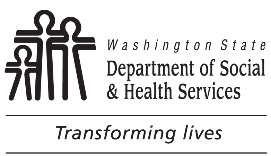 	STATE OF WASHINGTON	DEPARTMENT OF SOCIAL AND HEALTH SERVICES	DIVISION OF CHILD SUPPORT (DCS)	Declaration of Support Payments	STATE OF WASHINGTON	DEPARTMENT OF SOCIAL AND HEALTH SERVICES	DIVISION OF CHILD SUPPORT (DCS)	Declaration of Support Payments	STATE OF WASHINGTON	DEPARTMENT OF SOCIAL AND HEALTH SERVICES	DIVISION OF CHILD SUPPORT (DCS)	Declaration of Support Payments	STATE OF WASHINGTON	DEPARTMENT OF SOCIAL AND HEALTH SERVICES	DIVISION OF CHILD SUPPORT (DCS)	Declaration of Support Payments	STATE OF WASHINGTON	DEPARTMENT OF SOCIAL AND HEALTH SERVICES	DIVISION OF CHILD SUPPORT (DCS)	Declaration of Support PaymentsList the child support you received directly from the noncustodial parent from      	 to      	
for the children listed below.List the child support you received directly from the noncustodial parent from      	 to      	
for the children listed below.List the child support you received directly from the noncustodial parent from      	 to      	
for the children listed below.List the child support you received directly from the noncustodial parent from      	 to      	
for the children listed below.List the child support you received directly from the noncustodial parent from      	 to      	
for the children listed below.List the child support you received directly from the noncustodial parent from      	 to      	
for the children listed below.List the child support you received directly from the noncustodial parent from      	 to      	
for the children listed below.Do not include payments you received from the Division of Child Support.  Page 2 has space for five additional years if needed.  Attach additional pages if necessary.NOTICE:  You must complete the Declaration section on page 2.Do not include payments you received from the Division of Child Support.  Page 2 has space for five additional years if needed.  Attach additional pages if necessary.NOTICE:  You must complete the Declaration section on page 2.Do not include payments you received from the Division of Child Support.  Page 2 has space for five additional years if needed.  Attach additional pages if necessary.NOTICE:  You must complete the Declaration section on page 2.Do not include payments you received from the Division of Child Support.  Page 2 has space for five additional years if needed.  Attach additional pages if necessary.NOTICE:  You must complete the Declaration section on page 2.Do not include payments you received from the Division of Child Support.  Page 2 has space for five additional years if needed.  Attach additional pages if necessary.NOTICE:  You must complete the Declaration section on page 2.Do not include payments you received from the Division of Child Support.  Page 2 has space for five additional years if needed.  Attach additional pages if necessary.NOTICE:  You must complete the Declaration section on page 2.Do not include payments you received from the Division of Child Support.  Page 2 has space for five additional years if needed.  Attach additional pages if necessary.NOTICE:  You must complete the Declaration section on page 2.NONCUSTODIAL PARENT'S FULL NAMENONCUSTODIAL PARENT'S FULL NAMENONCUSTODIAL PARENT'S FULL NAMECUSTODIAL PARENT'S NAMECUSTODIAL PARENT'S NAMECASE NUMBERCASE NUMBERYearJanuaryFebruaryMarchAprilMayJuneJulyAugustSeptemberOctoberNovemberDecemberTotalYearJanuaryFebruaryMarchAprilMayJuneJulyAugustSeptemberOctoberNovemberDecemberTotalDeclarationDeclarationDeclarationDeclarationDeclarationDeclarationI declare under penalty of perjury, under the laws of the state of Washington, that the foregoing is true and correct.I declare under penalty of perjury, under the laws of the state of Washington, that the foregoing is true and correct.I declare under penalty of perjury, under the laws of the state of Washington, that the foregoing is true and correct.I declare under penalty of perjury, under the laws of the state of Washington, that the foregoing is true and correct.I declare under penalty of perjury, under the laws of the state of Washington, that the foregoing is true and correct.I declare under penalty of perjury, under the laws of the state of Washington, that the foregoing is true and correct.Signed at	     	, Washington.Signed at	     	, Washington.Signed at	     	, Washington.Signed at	     	, Washington.Signed at	     	, Washington.Signed at	     	, Washington.DATEDATEYOUR SIGNATUREYOUR SIGNATUREYOUR SIGNATUREYOUR SIGNATUREReturn to:DIVISION OF CHILD SUPPORTPO BOX 11520TACOMA WA 98411-5520Return to:DIVISION OF CHILD SUPPORTPO BOX 11520TACOMA WA 98411-5520Return to:DIVISION OF CHILD SUPPORTPO BOX 11520TACOMA WA 98411-5520Return to:DIVISION OF CHILD SUPPORTPO BOX 11520TACOMA WA 98411-5520Return to:DIVISION OF CHILD SUPPORTPO BOX 11520TACOMA WA 98411-5520Return to:DIVISION OF CHILD SUPPORTPO BOX 11520TACOMA WA 98411-5520